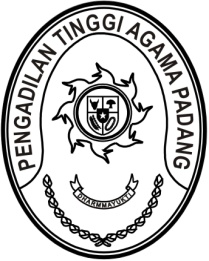 SURAT KETERANGANFORMASI KETUA PENGADILAN AGAMASEWILAYAH PENGADILAN TINGGI AGAMA PADANGNomor: W3-A/        /KP.01.2/5/2023Yang bertanda tangan dibawah ini:Nama	:	Dr. Drs. H. Pelmizar, M.H.I.NIP	:	195611121981031009Pangkat/Golongan	:	Pembina Utama (IV/e)Jabatan	:	Ketua Pengadilan Tinggi Agama Padangdengan ini menyatakan bahwa daftar nama sebagaimana terlampir merupakan Ketua Pengadilan Agama Sewilayah Pengadilan Tinggi Agama Padang terhitung tanggal 25 Mei 2023.Demikian surat keterangan ini dibuat untuk digunakan sebagaimana mestinya.Padang, 25 Mei 2023Ketua,Dr. Drs. H. Pelmizar, M.H.I.NIP. 195611121981031009